	Уважаемые родители!В рамках дистанционного обучения предлагаем  Вам провести время с пользой вместе с ребенком и слепить покорителя космоса по предложенной схеме. Удачи!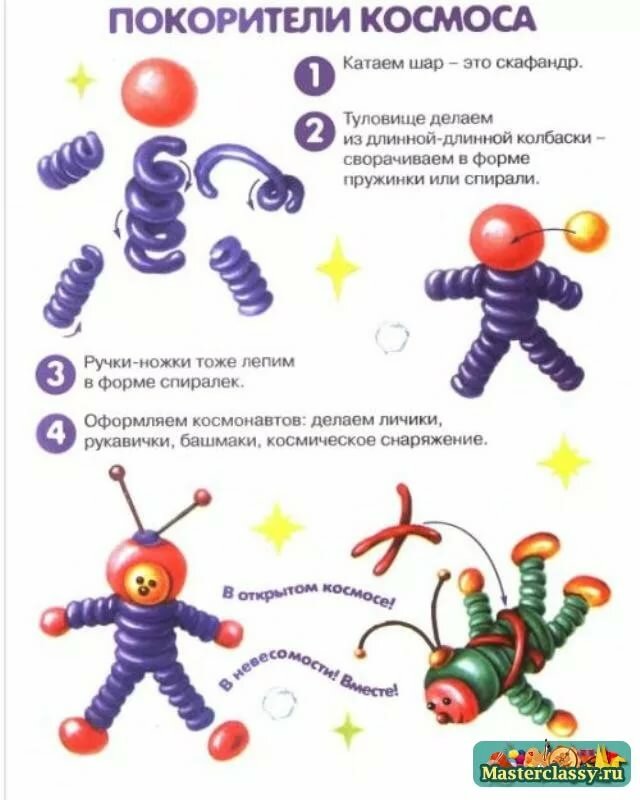 